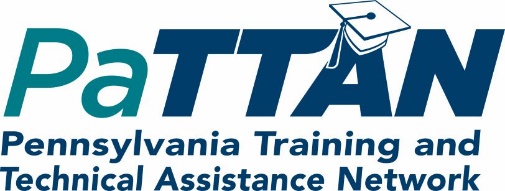 Indicator 13: Effective Transition PracticesListening Guide What questions do you hope to have answered today? Please use this listening guide to record questions (and answers) you have as we work together today.Topic QuestionAnswers/Suggestions/NotesIntroduction to regulatory standards. IDEA, WIOAWhat, Why & When of Secondary TransitionWIOA and Transition339 & TransitionESSA & TransitionStep One – Assessment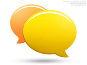 Step Two – Present Levels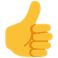 Step Three – Invite, Parent InvolvementAgency Involvement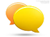 Step Four – The “Grid”Step Five – Measurable Annual GoalsStep Six – Progress MonitoringSummary of PerformanceNext Steps